Conjugaison CM1 - L’imparfait de l’indicatif 11 - Recopie et complète avec le bon pronom personnel.... prêtiez - ... gardait - ... rougissais - ... découpions - ... obéissais - ... adoptaient - ... grandissait - ... chantions - ... finissaient - ... partageait2 - Recopie les phrases en conjuguant les verbes à l’imparfait de l’indicatif.Vous (regarder) la télévision.		Léa (marcher) dans la boue.Tu (nettoyer) la table.			Mes parents (chercher) les clés.La balle (rebondir).				L’oiseau (nourrir) ses petits.Conjugaison CM1 - L’imparfait de l’indicatif 11 - Recopie et complète avec le bon pronom personnel.... prêtiez - ... gardait - ... rougissais - ... découpions - ... obéissais - ... adoptaient - ... grandissait - ... chantions - ... finissaient - ... partageait2 - Recopie les phrases en conjuguant les verbes à l’imparfait de l’indicatif.Vous (regarder) la télévision.		Léa (marcher) dans la boue.Tu (nettoyer) la table.			Mes parents (chercher) les clés.La balle (rebondir).				L’oiseau (nourrir) ses petits.Conjugaison CM1 - L’imparfait de l’indicatif 11 - Recopie et complète avec le bon pronom personnel.... prêtiez - ... gardait - ... rougissais - ... découpions - ... obéissais - ... adoptaient - ... grandissait - ... chantions - ... finissaient - ... partageait2 - Recopie les phrases en conjuguant les verbes à l’imparfait de l’indicatif.Vous (regarder) la télévision.		Léa (marcher) dans la boue.Tu (nettoyer) la table.			Mes parents (chercher) les clés.La balle (rebondir).				L’oiseau (nourrir) ses petits.Conjugaison CM1 - L’imparfait de l’indicatif 11 - Recopie et complète avec le bon pronom personnel.... prêtiez - ... gardait - ... rougissais - ... découpions - ... obéissais - ... adoptaient - ... grandissait - ... chantions - ... finissaient - ... partageait2 - Recopie les phrases en conjuguant les verbes à l’imparfait de l’indicatif.Vous (regarder) la télévision.		Léa (marcher) dans la boue.Tu (nettoyer) la table.			Mes parents (chercher) les clés.La balle (rebondir).				L’oiseau (nourrir) ses petits.Conjugaison CM1 - L’imparfait de l’indicatif 1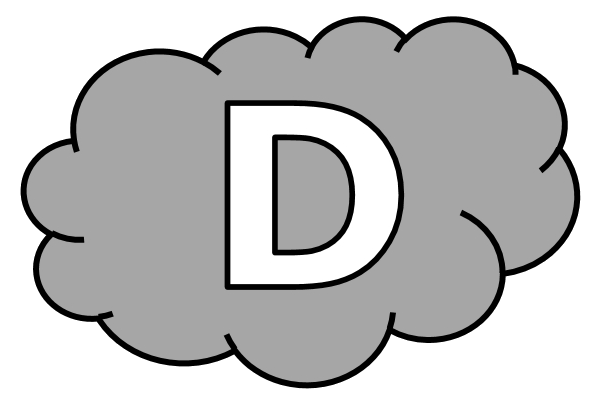 1 - Recopie et complète avec le bon pronom personnel................... prêtiez - .................. gardait - .................. rougissais - .................. découpions - .................. obéissais - .................. adoptaient - .................. grandissait - .................. chantions - .................. finissaient - .................. partageait2 - Recopie les phrases en conjuguant les verbes à l’imparfait de l’indicatif.Vous (regarder) .................................... la télévision.		Léa (marcher) .................................... dans la boue.Tu (nettoyer) .................................... la table.			Mes parents (chercher) .................................... les clés.La balle (rebondir) .................................... .				L’oiseau (nourrir) .................................... ses petits.Conjugaison CM1 - L’imparfait de l’indicatif 11 - Recopie et complète avec le bon pronom personnel................... prêtiez - .................. gardait - .................. rougissais - .................. découpions - .................. obéissais - .................. adoptaient - .................. grandissait - .................. chantions - .................. finissaient - .................. partageait2 - Recopie les phrases en conjuguant les verbes à l’imparfait de l’indicatif.Vous (regarder) .................................... la télévision.		Léa (marcher) .................................... dans la boue.Tu (nettoyer) .................................... la table.			Mes parents (chercher) .................................... les clés.La balle (rebondir) .................................... .				L’oiseau (nourrir) .................................... ses petits. Conjugaison CM1 - L’imparfait de l’indicatif 21 - Conjugue les verbes suivants à l’imparfait de l’indicatif, à la personne demandée. Attention : ce sont des verbes particuliers !	Placer : 1ère personne du singulier.			Manger : 3ème personne du singulier.	Crier : 1ère personne du pluriel.			Ranger : 2ème personne du singulier.	Lacer : 3ème personne du pluriel.			Plier : 2ème personne du pluriel.	Nager : 2ème personne du singulier.		Agacer : 1ère personne du singulier.	Balayer : 1ère personne du pluriel.			Ronger : 3ème personne du pluriel.2 - Recopie et complète les phrases en conjuguant les verbes à l’imparfait de l’indicatif.Tout le monde (regarder) par la fenêtre car des oiseaux rares (voler).À chaque fois qu’elle (passer), mon frère (rougir).Vous (finir) de manger et nous (commencer) à peine.J’(obéir) à mes parents et je (laver) la vaisselle.D’abord tu (gémir) puis tu (hurler).Conjugaison CM1 - L’imparfait de l’indicatif 21 - Conjugue les verbes suivants à l’imparfait de l’indicatif, à la personne demandée. Attention : ce sont des verbes particuliers !	Placer : 1ère personne du singulier.			Manger : 3ème personne du singulier.	Crier : 1ère personne du pluriel.			Ranger : 2ème personne du singulier.	Lacer : 3ème personne du pluriel.			Plier : 2ème personne du pluriel.	Nager : 2ème personne du singulier.		Agacer : 1ère personne du singulier.	Balayer : 1ère personne du pluriel.			Ronger : 3ème personne du pluriel.2 - Recopie et complète les phrases en conjuguant les verbes à l’imparfait de l’indicatif.Tout le monde (regarder) par la fenêtre car des oiseaux rares (voler).À chaque fois qu’elle (passer), mon frère (rougir).Vous (finir) de manger et nous (commencer) à peine.J’(obéir) à mes parents et je (laver) la vaisselle.D’abord tu (gémir) puis tu (hurler).Conjugaison CM1 - L’imparfait de l’indicatif 21 - Conjugue les verbes suivants à l’imparfait de l’indicatif, à la personne demandée. Attention : ce sont des verbes particuliers !	Placer : 1ère personne du singulier.			Manger : 3ème personne du singulier.	Crier : 1ère personne du pluriel.			Ranger : 2ème personne du singulier.	Lacer : 3ème personne du pluriel.			Plier : 2ème personne du pluriel.	Nager : 2ème personne du singulier.		Agacer : 1ère personne du singulier.	Balayer : 1ère personne du pluriel.			Ronger : 3ème personne du pluriel.2 - Recopie et complète les phrases en conjuguant les verbes à l’imparfait de l’indicatif.Tout le monde (regarder) par la fenêtre car des oiseaux rares (voler).À chaque fois qu’elle (passer), mon frère (rougir).Vous (finir) de manger et nous (commencer) à peine.J’(obéir) à mes parents et je (laver) la vaisselle.D’abord tu (gémir) puis tu (hurler). Conjugaison CM1 - L’imparfait de l’indicatif 21 - Conjugue les verbes suivants à l’imparfait de l’indicatif, à la personne demandée. Attention : ce sont des verbes particuliers !Placer : 1ère personne du singulier.		 je ........................................	Manger : 3ème personne du singulier.	 il ........................................Crier : 1ère personne du pluriel.		 nous ........................................Ranger : 2ème personne du singulier.	 tu ........................................Lacer : 3ème personne du pluriel.		 ils ........................................	Plier : 2ème personne du pluriel.		 vous ........................................Nager : 2ème personne du singulier.	 tu ........................................	Agacer : 1ère personne du singulier.	 j’........................................Balayer : 1ère personne du pluriel.		 nous ........................................Ronger : 3ème personne du pluriel.		 ils ........................................2 - Recopie et complète les phrases en conjuguant les verbes à l’imparfait de l’indicatif.Tout le monde (regarder) ......................................... par la fenêtre car des oiseaux rares (voler) ......................................... .À chaque fois qu’elle (passer) ......................................... , mon frère (rougir) ..........................................Vous (finir) ......................................... de manger et nous (commencer) ......................................... à peine.J’(obéir) .........................................à mes parents et je (laver) ......................................... la vaisselle.D’abord tu (gémir) ......................................... puis tu (hurler) ......................................... .Conjugaison CM1 - L’imparfait de l’indicatif 31 - Conjugue les verbes suivants à l’imparfait de l’indicatif : boire, avoir, descendre.2 - Recopie ces phrases en conjuguant les verbes à l’imparfait de l’indicatif.Mon chien (mordre) le chat du voisin.		Ils (conduire) sur la grande route.Tu (être) en retard.					Je n’en (croire) pas mes yeux !Vous (courir) très vite.				Nous (prendre) le train.Conjugaison CM1 - L’imparfait de l’indicatif 31 - Conjugue les verbes suivants à l’imparfait de l’indicatif : boire, avoir, descendre.2 - Recopie ces phrases en conjuguant les verbes à l’imparfait de l’indicatif.Mon chien (mordre) le chat du voisin.		Ils (conduire) sur la grande route.Tu (être) en retard.					Je n’en (croire) pas mes yeux !Vous (courir) très vite.				Nous (prendre) le train.Conjugaison CM1 - L’imparfait de l’indicatif 31 - Conjugue les verbes suivants à l’imparfait de l’indicatif : boire, avoir, descendre.2 - Recopie ces phrases en conjuguant les verbes à l’imparfait de l’indicatif.Mon chien (mordre) le chat du voisin.		Ils (conduire) sur la grande route.Tu (être) en retard.					Je n’en (croire) pas mes yeux !Vous (courir) très vite.				Nous (prendre) le train.Conjugaison CM1 - L’imparfait de l’indicatif 31 - Conjugue les verbes suivants à l’imparfait de l’indicatif : boire, avoir, descendre.2 - Recopie ces phrases en conjuguant les verbes à l’imparfait de l’indicatif.Mon chien (mordre) le chat du voisin.		Ils (conduire) sur la grande route.Tu (être) en retard.					Je n’en (croire) pas mes yeux !Vous (courir) très vite.				Nous (prendre) le train.Conjugaison CM1 - L’imparfait de l’indicatif 31 - Conjugue les verbes suivants à l’imparfait de l’indicatif : boire, avoir, descendre.2 - Recopie ces phrases en conjuguant les verbes à l’imparfait de l’indicatif.Mon chien (mordre) le chat du voisin.		Ils (conduire) sur la grande route.Tu (être) en retard.					Je n’en (croire) pas mes yeux !Vous (courir) très vite.				Nous (prendre) le train.Conjugaison CM1 - L’imparfait de l’indicatif 31 - Conjugue les verbes suivants à l’imparfait de l’indicatif.2 - Recopie ces phrases en conjuguant les verbes à l’imparfait de l’indicatif.Mon chien (mordre) .............................................. le chat du voisin.Ils (conduire) .............................................. sur la grande route.Tu (être) .............................................. en retard.					Je n’en (croire) .............................................. pas mes yeux !Vous (courir) .............................................. très vite.				Nous (prendre) .............................................. le train.Conjugaison CM1 - L’imparfait de l’indicatif 41 - Recopie chaque phrase en choisissant la forme verbale qui convient.J’ (allais / allait) me promener chaque dimanche.Nous (disions / disiez) la vérité. Chaque année, vous (partaient / partiez) en Alsace.Avant, mon oncle (venaient / venait) avec son chien.Tu (faisais / fais) de ton mieux.2 - Copie les phrases en conjuguant les verbes entre parenthèses à l’imparfait de l’indicatif.En CP, j’(être) dans une autre école. Vous (être) mes invités pour mon anniversaire. Le dauphin (faire) des sauts dans l’eau et (éclabousser) tous les spectateurs. Ma mère (couper) quelques fleurs dans le jardin. Tu (rentrer) de ton match et tu (prendre) une douche. Nous (crier) et (trépigner) avec impatience. Anna et Miryam (rester)-elles avec vous pendant toutes les vacances ?Conjugaison CM1 - L’imparfait de l’indicatif 41 - Recopie chaque phrase en choisissant la forme verbale qui convient.J’ (allais / allait) me promener chaque dimanche.Nous (disions / disiez) la vérité. Chaque année, vous (partaient / partiez) en Alsace.Avant, mon oncle (venaient / venait) avec son chien.Tu (faisais / fais) de ton mieux.2 - Copie les phrases en conjuguant les verbes entre parenthèses à l’imparfait de l’indicatif.En CP, j’(être) dans une autre école. Vous (être) mes invités pour mon anniversaire. Le dauphin (faire) des sauts dans l’eau et (éclabousser) tous les spectateurs. Ma mère (couper) quelques fleurs dans le jardin. Tu (rentrer) de ton match et tu (prendre) une douche. Nous (crier) et (trépigner) avec impatience. Anna et Miryam (rester)-elles avec vous pendant toutes les vacances ?Conjugaison CM1 - L’imparfait de l’indicatif 41 - Recopie chaque phrase en choisissant la forme verbale qui convient.J’ (allais / allait) me promener chaque dimanche.Nous (disions / disiez) la vérité. Chaque année, vous (partaient / partiez) en Alsace.Avant, mon oncle (venaient / venait) avec son chien.Tu (faisais / fais) de ton mieux.2 - Copie les phrases en conjuguant les verbes entre parenthèses à l’imparfait de l’indicatif.En CP, j’(être) dans une autre école. Vous (être) mes invités pour mon anniversaire. Le dauphin (faire) des sauts dans l’eau et (éclabousser) tous les spectateurs. Ma mère (couper) quelques fleurs dans le jardin. Tu (rentrer) de ton match et tu (prendre) une douche. Nous (crier) et (trépigner) avec impatience. Anna et Miryam (rester)-elles avec vous pendant toutes les vacances ?Conjugaison CM1 - L’imparfait de l’indicatif 41 - Surligne la forme verbale qui convient.J’ (allais / allait) me promener chaque dimanche.Nous (disions / disiez) la vérité. Chaque année, vous (partaient / partiez) en Alsace.Avant, mon oncle (venaient / venait) avec son chien.Tu (faisais / fais) de ton mieux.2 - Conjugue les verbes entre parenthèses à l’imparfait de l’indicatif.En CP, j’(être) .................................. dans une autre école. Vous (être) .................................. mes invités pour mon anniversaire. Le dauphin (faire) .................................. des sauts dans l’eau et (éclabousser) .................................. tous les spectateurs. Ma mère (couper) .................................. quelques fleurs dans le jardin. Tu (rentrer) .................................. de ton match et tu(prendre) .................................. une douche. Nous (crier) .................................. et (trépigner) .................................. avec impatience. Anna et Miryam (rester) ..................................-elles avec vous pendant toutes les vacances ? Conjugaison CM1 - L’imparfait de l’indicatif 5Complète cette grille en conjuguant les verbes à l’imparfait, avec le sujet proposé.1)	Je (regarder).						7) 	Ines et moi (chuter).2)	Nous (arrêter).					8) 	Sohan et toi (aller).3)	Anna (sourire).					9) 	Tu (plier).4)	Dhenyl et Hiba (haïr).				10) 	Rumaysa et toi (réussir).5)	Vous (boire).						11) 	Salma et Belkacem (tuer).6)	Mika (oser).						12) 	Miryam et toi (avoir).Conjugaison CM1 - L’imparfait de l’indicatif 5 CorrigéComplète cette grille en conjuguant les verbes à l’imparfait, avec le sujet proposé.1)	Je (regarder).						7) 	Ines et moi (chuter).2)	Nous (arrêter).					8) 	Sohan et toi (aller).3)	Anna (sourire).					9) 	Tu (plier).4)	Dhenyl et Hiba (haïr).				10) 	Rumaysa et toi (réussir).5)	Vous (boire).						11) 	Salma et Belkacem (tuer).6)	Mika (oser).						12) 	Miryam et toi (avoir).boireavoirdescendrejetuilnousvousils610217S8945113126102O1REGARDAISERA7URICS8ET94HAISSAIENTP5UILILBTSLO11IUISINTAVOIE3SOURIAITNEZASESZIZ12AVIEZNT